ПРИЧА ПО СЛИКАМА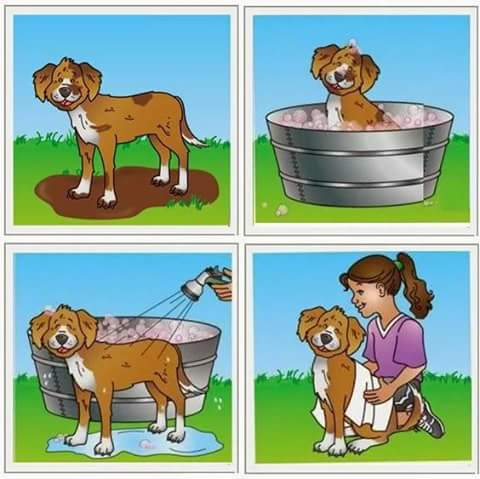 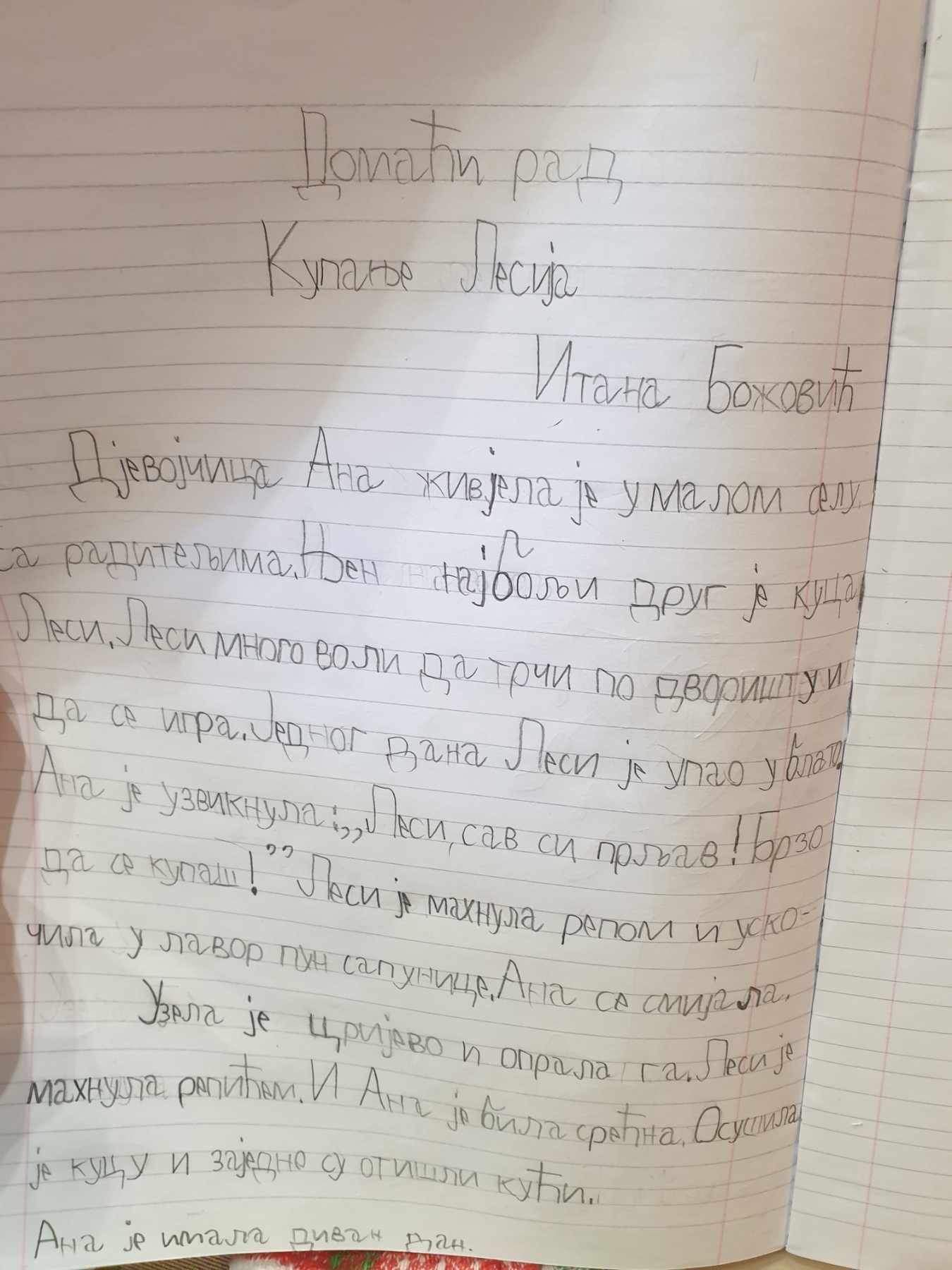 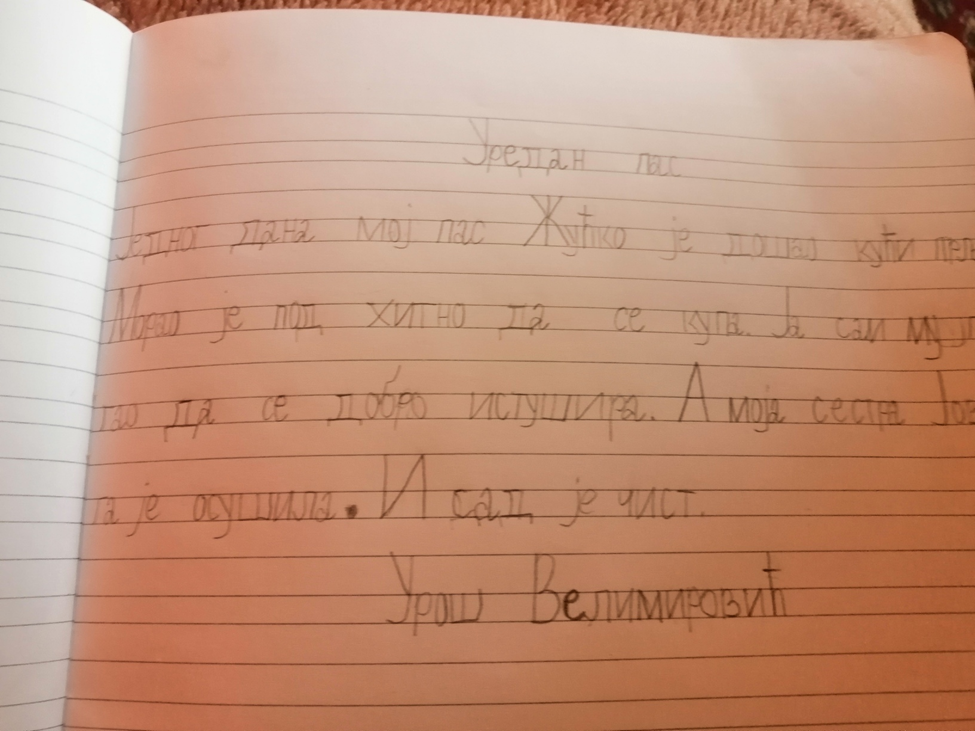 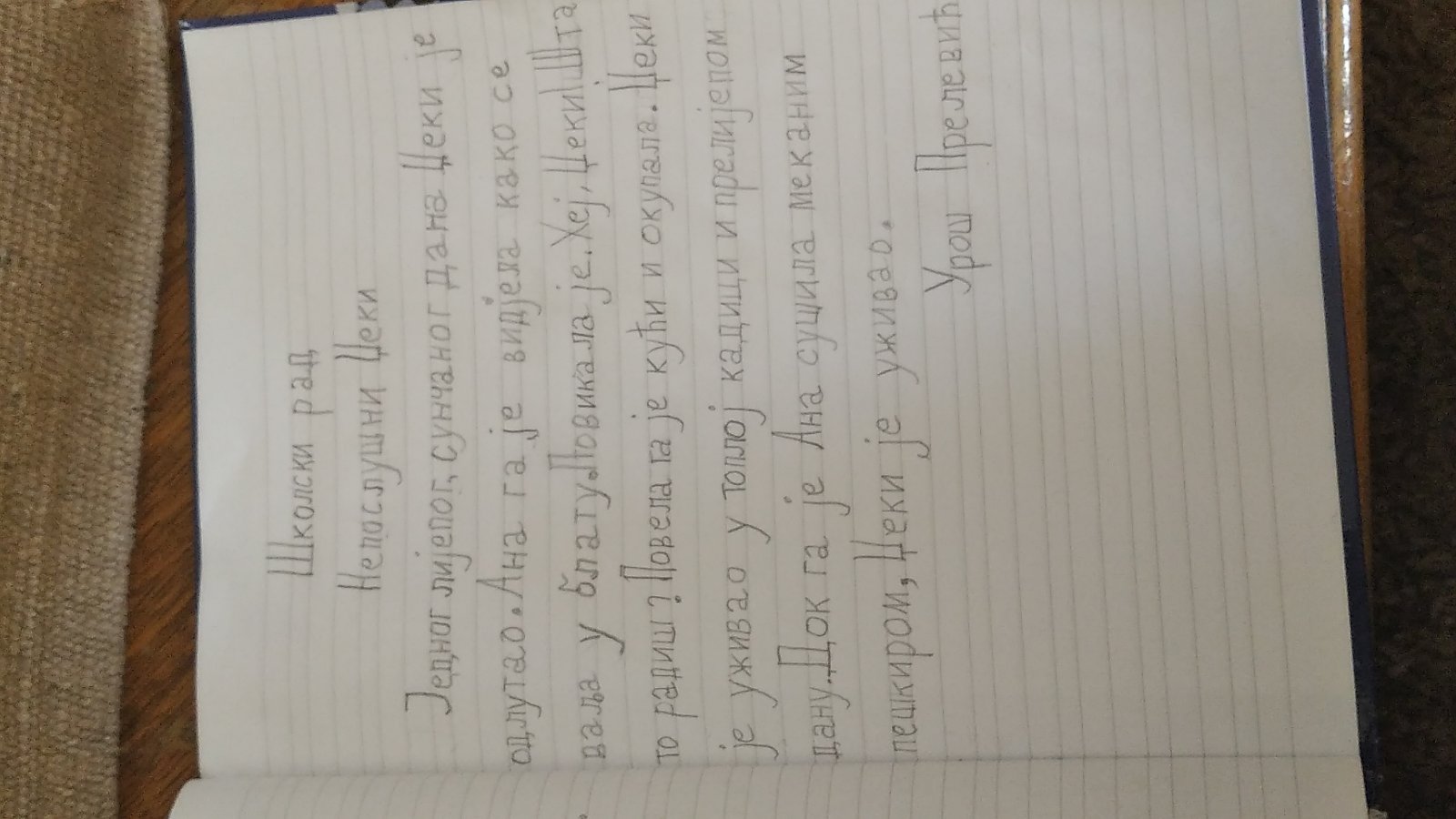 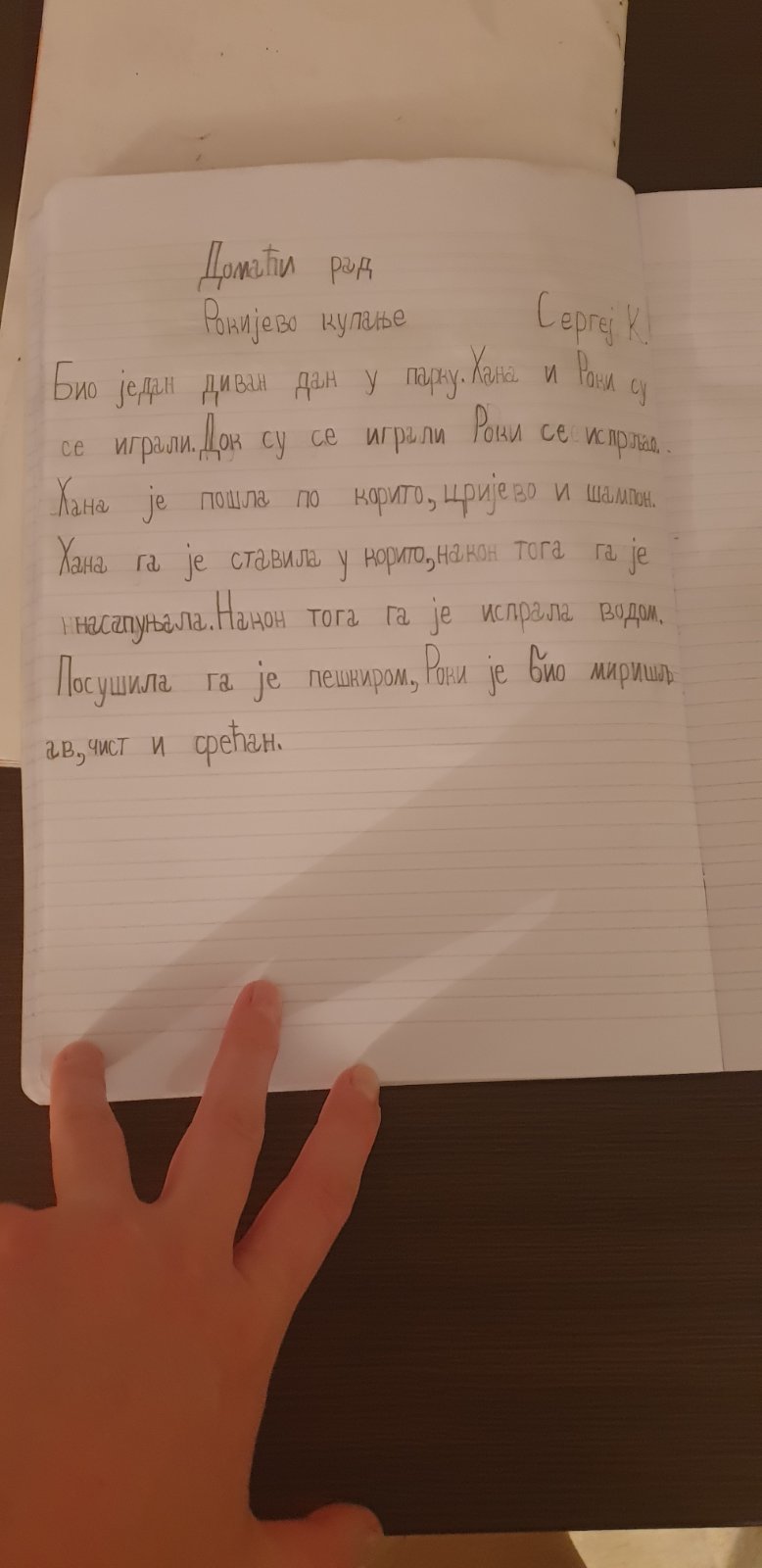 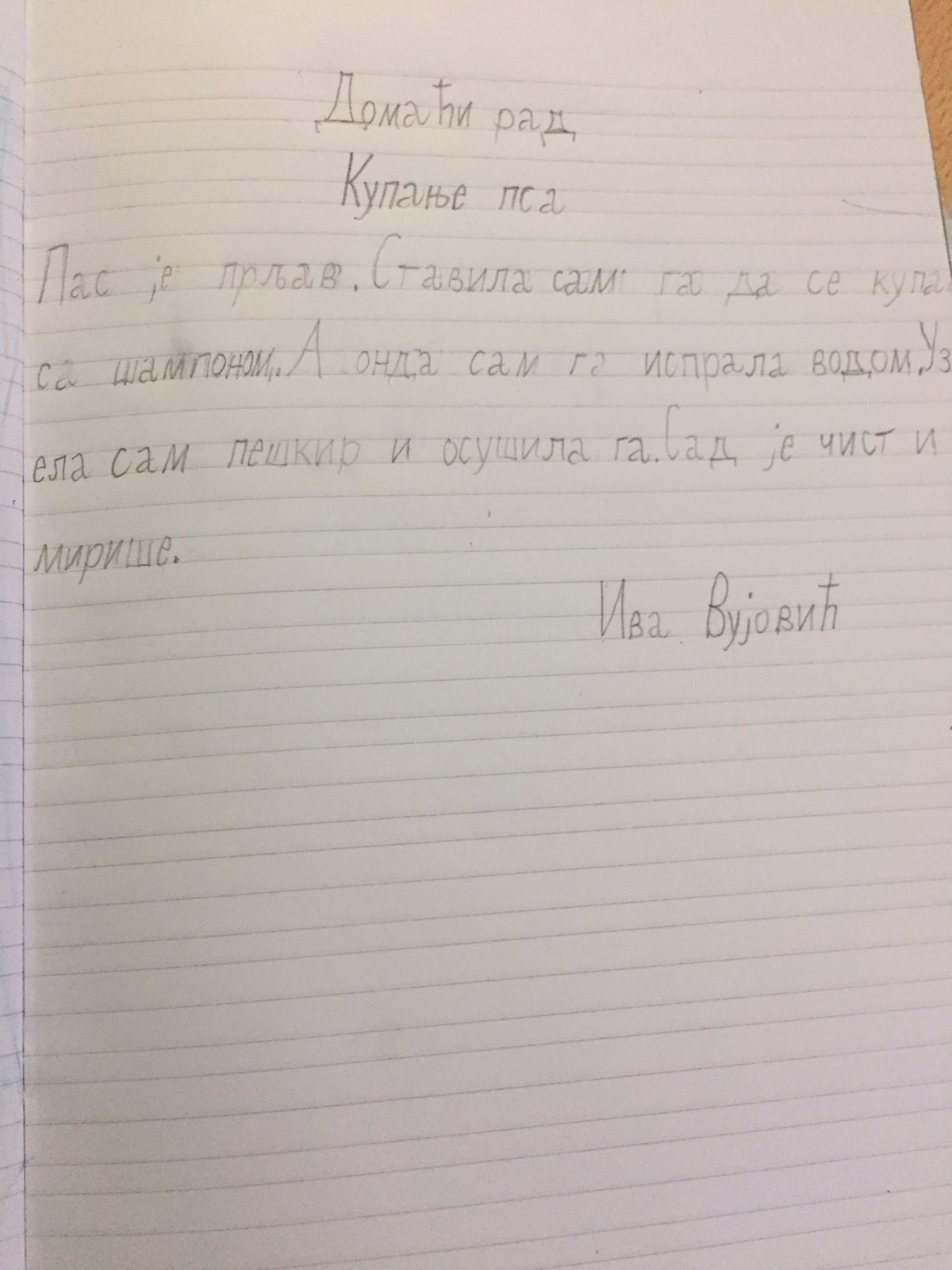 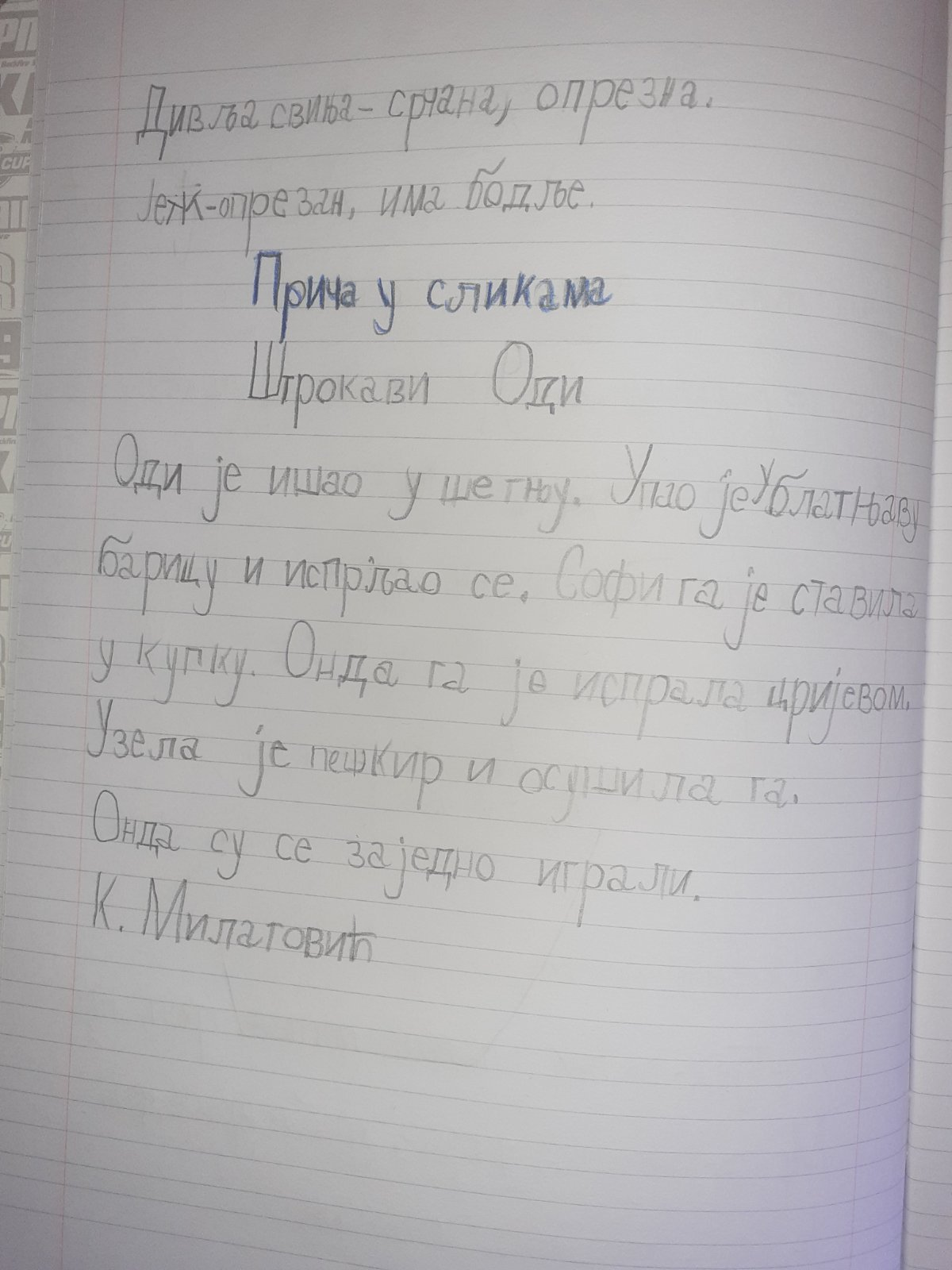 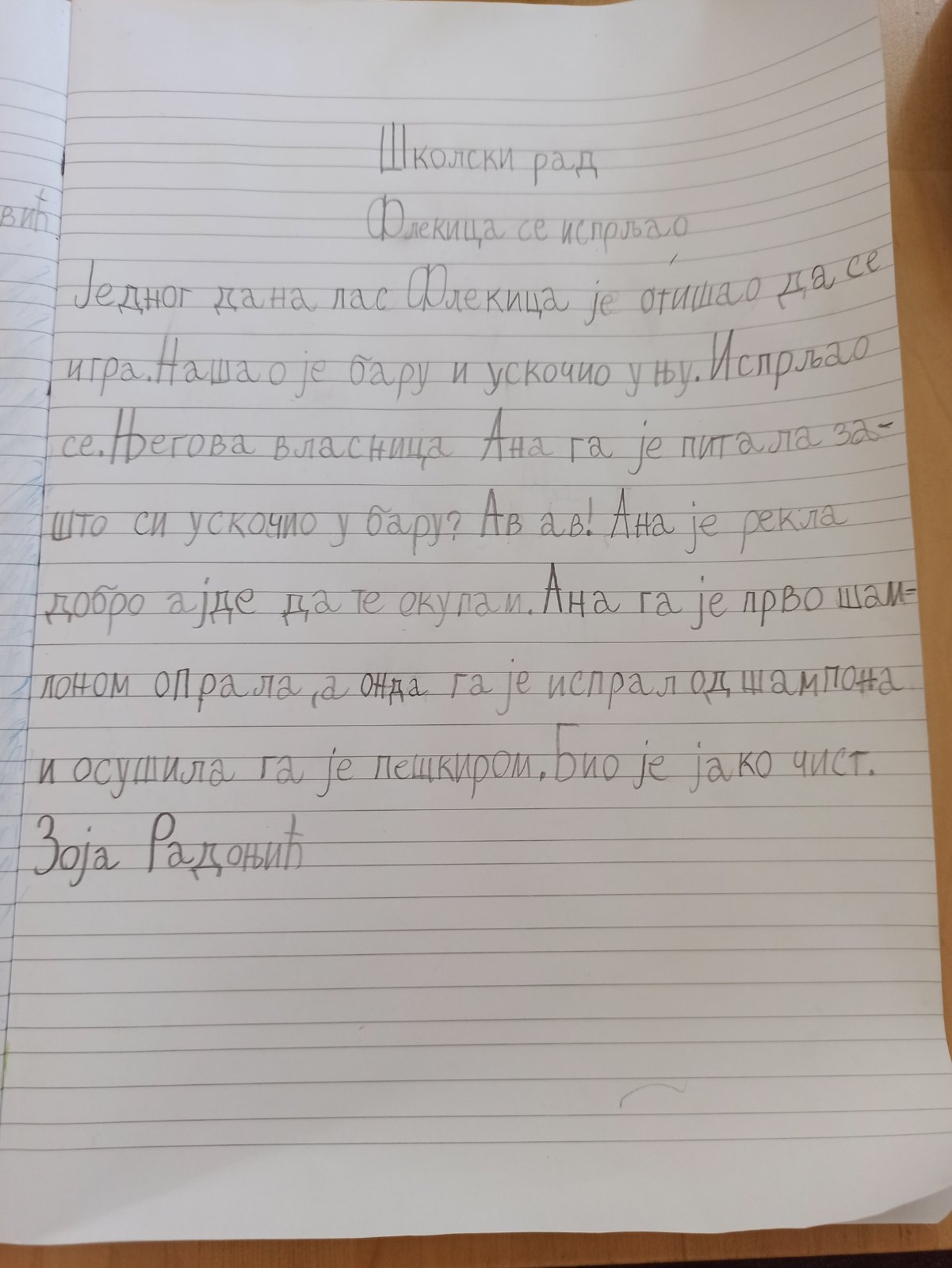 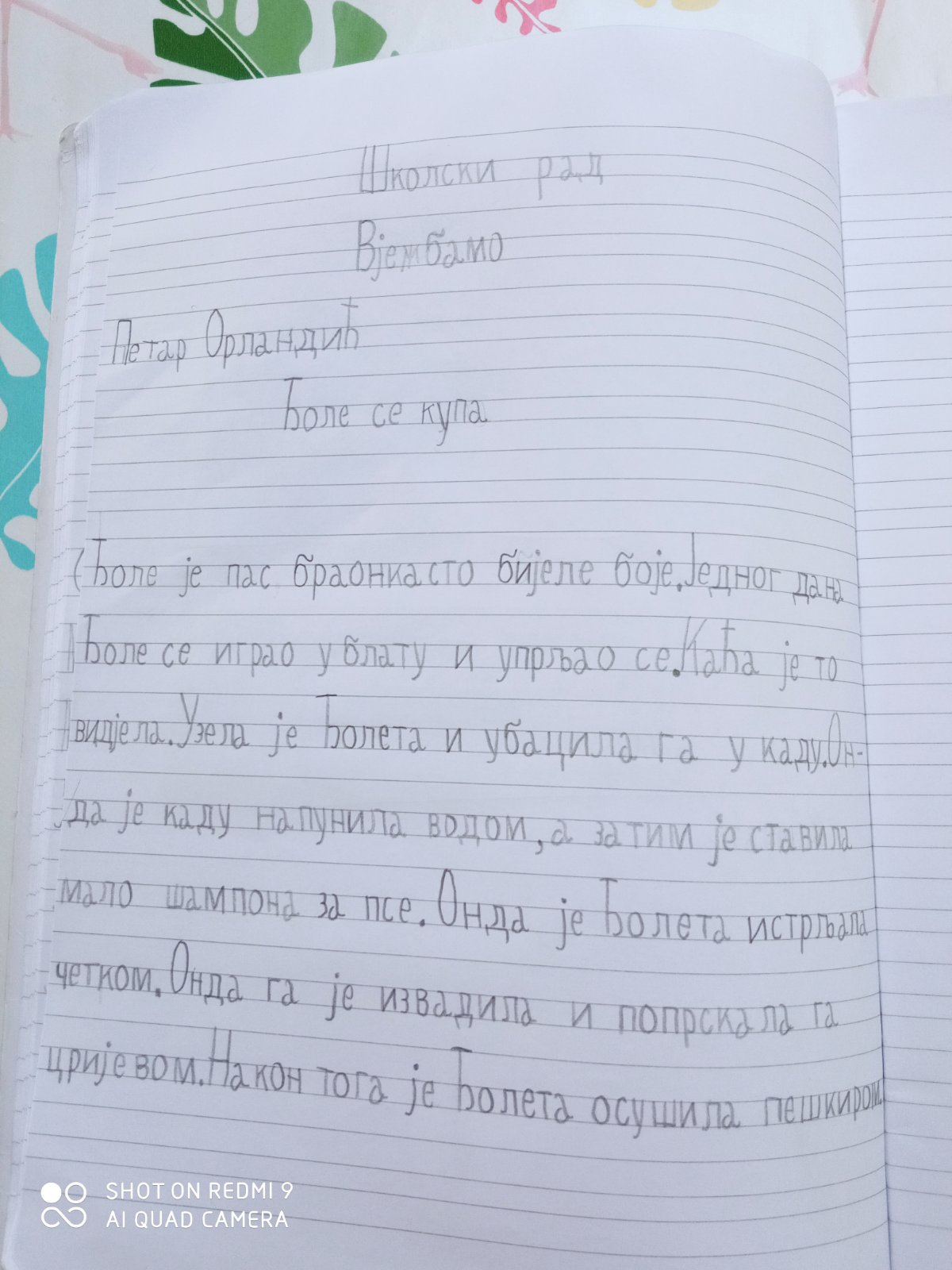 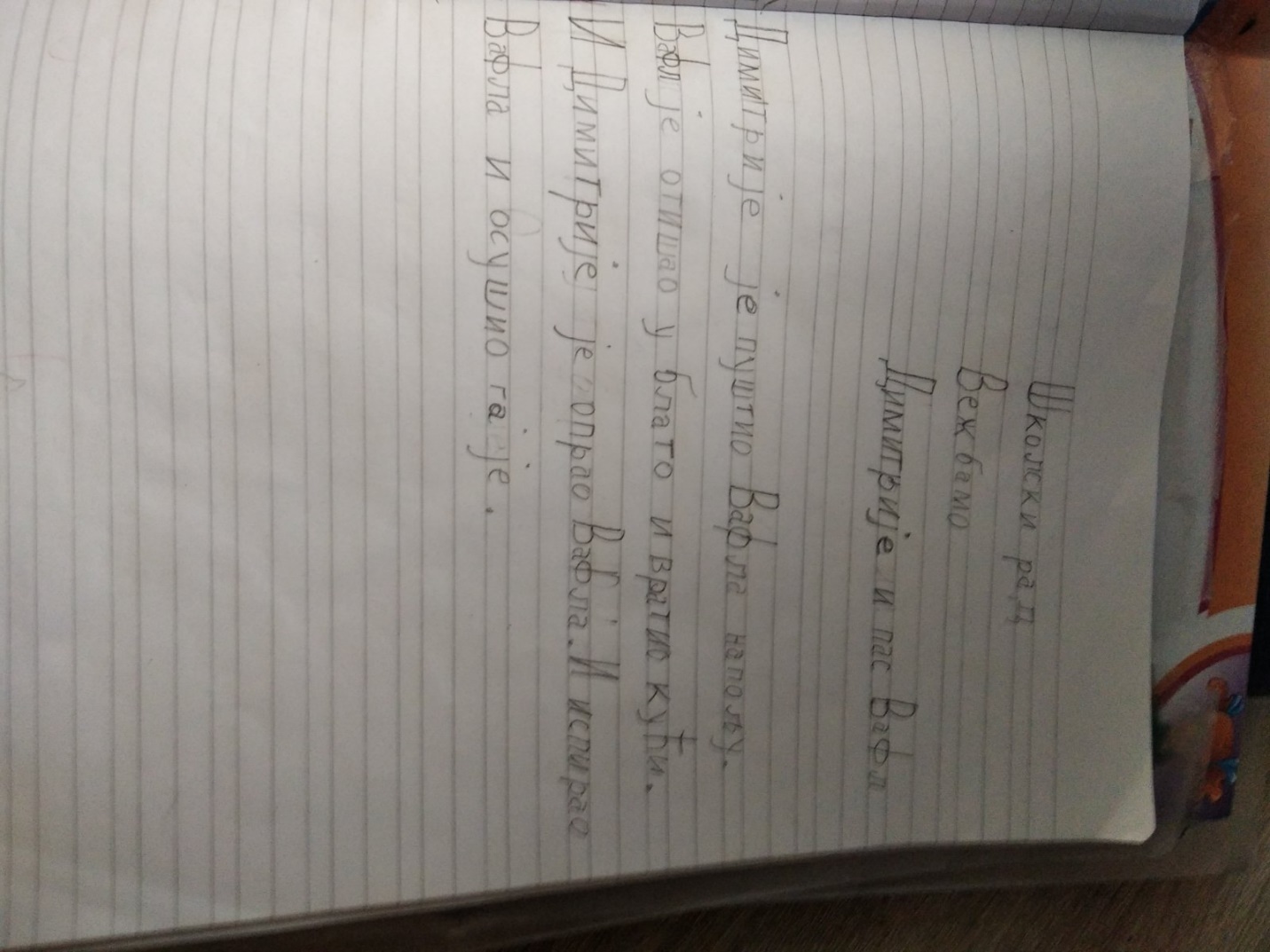 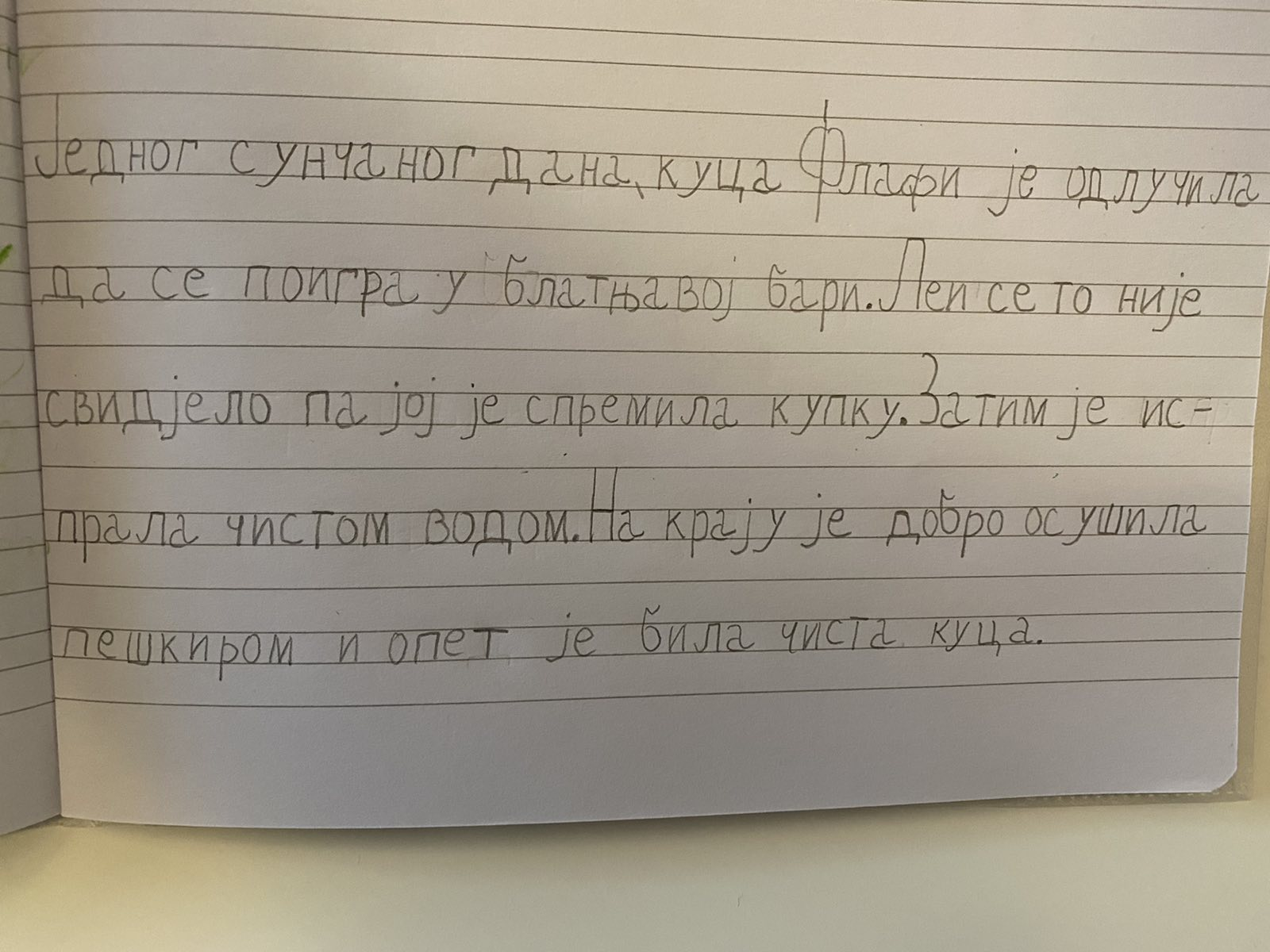 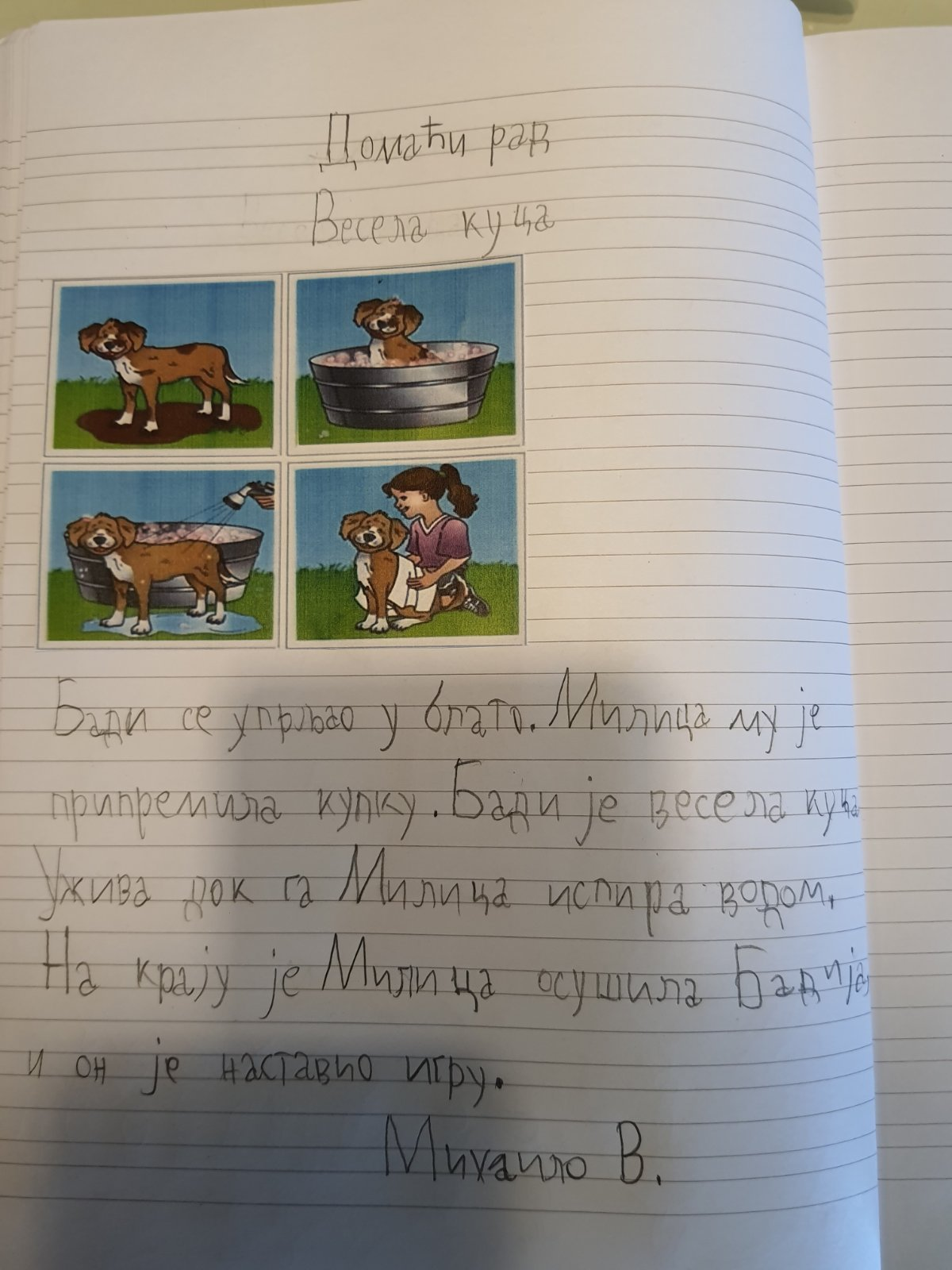 Образовно васпитни циљевиИсходи учењаНа крају учења ученик/ца ће бити способан/способна да у усменој комуникацији демонстрира правилан изговор, а у писаној комуникацији примјенјује основна правописна знања.- прича по сликама – писмена вјежба